 Mohamed Shajith                                                         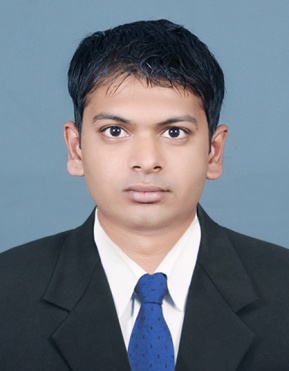 Doha Qatar	                                                +974 30758584                                                                                        sha.shajith@yahoo.comTransferable visa with NOCPROFESSIONAL EXPERIENCE	                                                                                                                    Positions        Senior Sales Executive & Visual Merchandiser                          Year                September 2013 to September 2014           Company       ANSAR GALLERY Country          Dubai, U.A.E  Positions        Senior Sales Executive     Year               June 2010 to August 2013                 Company       NOLIMIT (Sri Lanka’s leading garment industry)Country         Colombo, Sri Lanka        	                                                                                                                                             TRAINING COURSESDiploma in computer hardware engineering with networking (2008)COMPUTER SKILLSSuccessfully completed a course in Computer Systems Software Engineering with Diploma (see following).Introduction to computer.Computer literacy on software, knowledge in operating MS Word, Excel, internet and email.EDUCATION QUALIFICATIONS			General Certificate of Educational (Ordinary Level) Examination (Year: 2006)General Certificate of Educational (Advance Level) Examination (Year: 2009)ATTANDED SEMINARS  FOR SALES & MARKETING 		Attended for fundamental of banking seminars.Attended Team work. Customer service and marketingLANGUAGES			EnglishHindi	Malayalam	TamilPERSONAL INFORMATION		Date of Birth		:            28th of Nov 1990Nationality		: 	Sri LankanPassport No		:	N4004047 CERTIFICATION:I hereby declare that all the details given above are true to my knowledge. If given a Chance, I assure you that I will work my level best to bring out positive results, which will be satisfactory to the company and its concerned.Yours Respectfully, ....................................Shajith